ПОРТФОЛИО ВЫПУСКНИКА ФАКУЛЬТЕТА ТОВІ. Общие сведения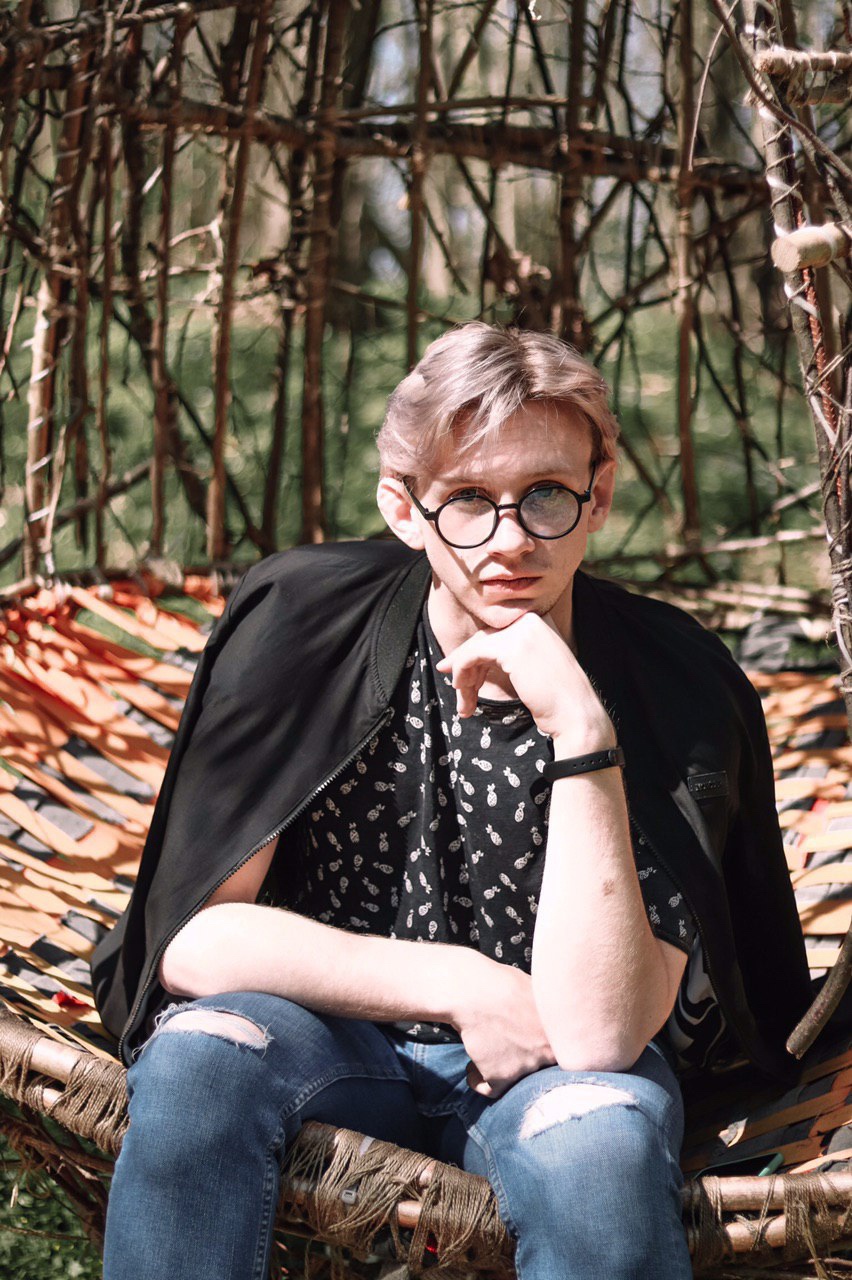 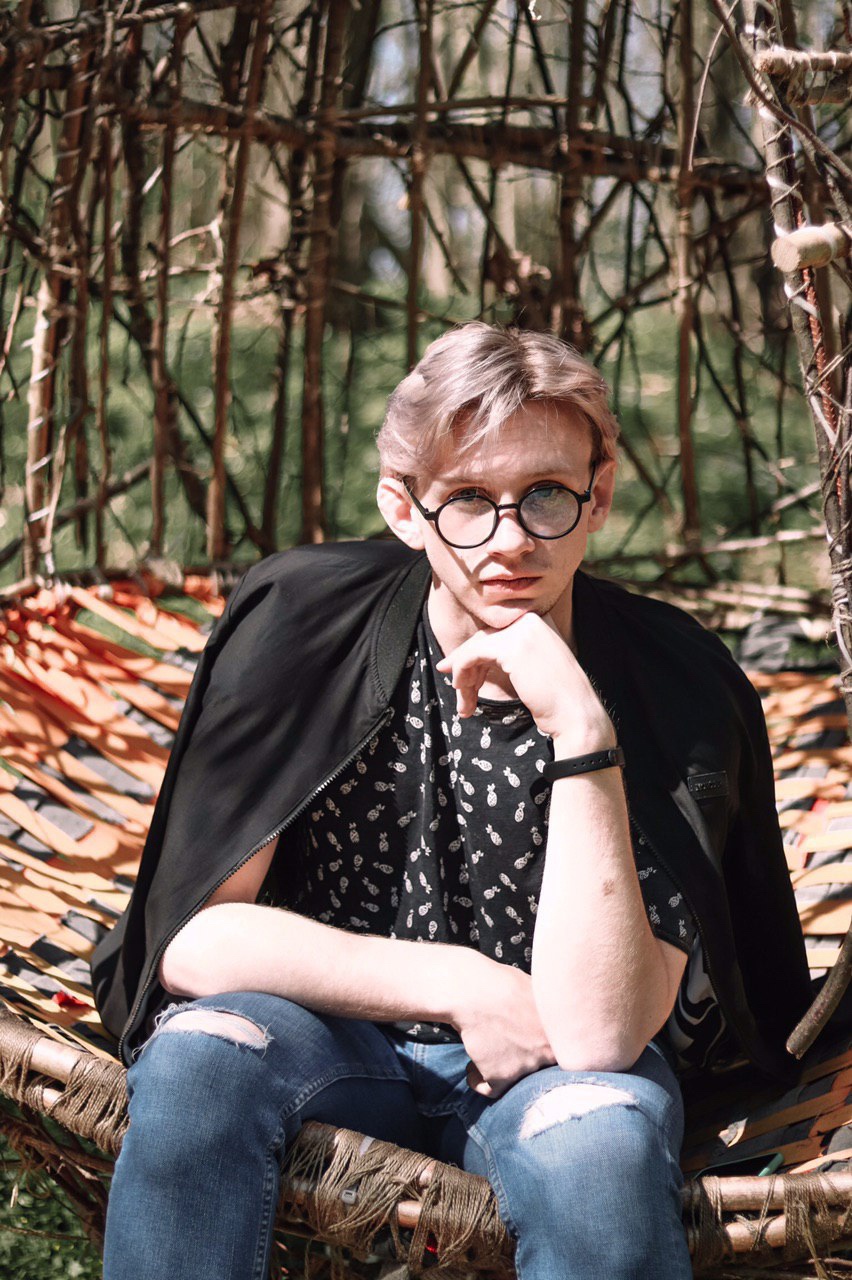          Место для фото                *По желанию выпускника, для открытого представления в сети интернет.ІІ. Результаты обученияІІІ. СамопрезентацияФамилия, имя, отчество   Мацкевич Максим АлександровичДата рождения/гражданство13.05.2000 / РБФакультетТехнология органических веществСпециальностьХимическая технология переработки древесиныСемейное положениеХолостМесто жительства (указать область, район, населенный пункт)Минская обл., Минский р-н, а.г. НовосельеE-mailmaxfankpop@icloud.comСоциальные сети (ID)*Моб.телефон/Skype*+375297811916Основные дисциплины по специальности, изучаемые в БГТУДисциплины курсового проектированияТехнология сульфитной целлюлозы. Технология древесной массы. Технология щелочной целлюлозы.  Технология бумаги и картона. Оборудование целлюлозно-бумажных производств. Синтетические материалы в бумаге и картоне. Химия древесины и синтетических полимеров. Очистка и рекуперация промышленных выбросов. Прикладная механика. Процессы и аппараты химической технологии.Химия древесины и синтетических полимеров. Оборудование целлюлозно-бумажных производств.  Технология бумаги и картона. Организация производства и управление предприятием.Средний балл по дисциплинам специальности6,8Места прохождения практикиОАО «Светлогорский ЦКК», ОАО «СКБЗ «Альбертин», БГТУ кафедра ХПДВладение иностранными языками (подчеркнуть необходимое, указать язык); наличие международных сертификатов, подтверждающих знание языка: ТОЕFL, FСЕ/САЕ/СРЕ, ВЕС и т.д.начальный;элементарный; средний (английский);продвинутый;свободное владение.Дополнительное образование (курсы, семинары, стажировки, владение специализированными компьютерными программами и др.)Владение программой для проектирования «Компас», хорошее владение пакетом MS Office (Excel, Power Point, Word и др.)Научно-исследовательская деятельность (участие в НИР, конференциях, семинарах, научные публикации и др.)Общественная активностьЖизненные планы, хобби и сфера деятельности, в которой планирую реализоватьсяЖизненные планы: работать по полученной профессии, продвижение по карьерной лестнице и совершенствование своих знаний в области химической технологии и химических производств.Желаемое место работы (область/город/предприятие и др.)г. Минск и Минская обл.